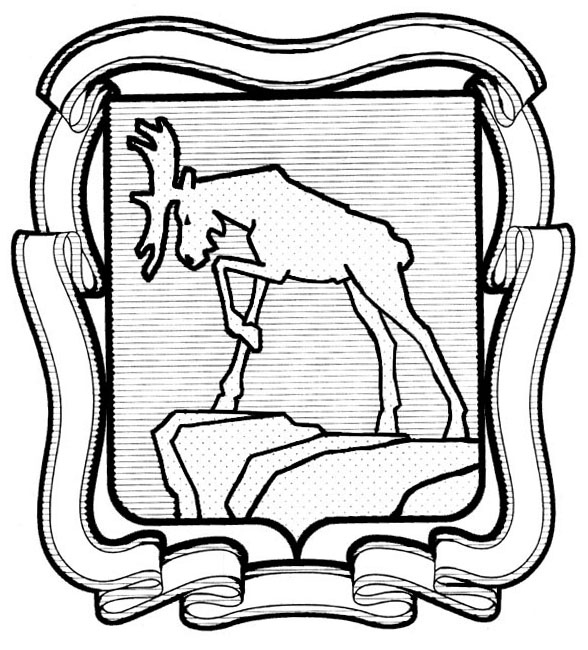 СОБРАНИЕ ДЕПУТАТОВ МИАССКОГО ГОРОДСКОГО ОКРУГА                                                         ЧЕЛЯБИНСКАЯ ОБЛАСТЬ      _______________ СЕССИЯ СОБРАНИЯ  ДЕПУТАТОВ МИАССКОГО ГОРОДСКОГО ОКРУГА ПЯТОГО СОЗЫВАРЕШЕНИЕ №______                                                                                                                                    от  ___________Рассмотрев предложение Главы Миасского городского округа Г.М. Тонких               об утверждении структуры и лимита численности Администрации Миасского городского округа, учитывая рекомендации постоянной комиссии по вопросам экономической и бюджетной политики,  руководствуясь Федеральным законом от 06.10.2003 г. № 131-ФЗ «Об общих принципах организации местного самоуправления в Российской Федерации» и Уставом Миасского городского округа, Собрание депутатов Миасского городского округаРЕШАЕТ:1.  Утвердить структуру Администрации Миасского городского округа согласно приложению и лимит численности  в количестве  212 единиц, в том числе 1 единица – должностное лицо, 154 единицы - муниципальные служащие, 57 единиц – работники, занимающие должности, не отнесенные к должностям муниципальной службы, и осуществляющие  техническое обеспечение  деятельности Администрации  Миасского городского округа.2.  Настоящее Решение вступает в силу 01.06.2020 г.            3. Решения Собрания депутатов Миасского городского округа от 26.10.2018 г. №4 « Об утверждении структуры и лимита численности Администрации Миасского городского округа» и  от   26.04.2019 г.  №4 «О внесении изменения в Решение Собрания депутатов Миасского городского округа    от 26.10.2018 г. №4 «Об утверждении структуры и лимита численности Администрации Миасского городского округа»   считать утратившими силу.4. Контроль исполнения настоящего Решения возложить на постоянную комиссию по вопросам экономической и бюджетной политики.Председатель Собрания депутатовМиасского городского округа                                                                                     Е.А. СтеповикГлаваМиасского городского округа                                                                                        Г.М. Тонких